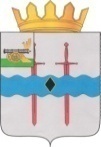 АДМИНИСТРАЦИЯ   МУНИЦИПАЛЬНОГО ОБРАЗОВАНИЯ«КАРДЫМОВСКИЙ РАЙОН» СМОЛЕНСКОЙ ОБЛАСТИПОСТАНОВЛЕНИЕот 23.01.2023   № 00033О внесении изменений в муниципальную программу «Обеспечение деятельности Кардымовского городского поселения Кардымовского района Смоленской области», утвержденную постановлением Администрации муниципального образования «Кардымовский район» Смоленской области от 18.04.2022№ 00262 Администрация муниципального образования «Кардымовский район» Смоленской области постановляет:1. Внести в муниципальную программу «Обеспечение деятельности Кардымовского городского поселения Кардымовского района Смоленской области», утвержденную постановлением Администрации муниципального образования «Кардымовский район» Смоленской области от 18.04.2022№ 00262«Об утверждении муниципальной программы «Обеспечение деятельности Кардымовского городского поселения Кардымовского района Смоленской области»»(в ред. от 11.07.2022 № 00484, № 00519 от 28.07.2022, №00650 от 05.10.2022,№ 00020 от 17.01.2023) изменения, изложив ее в новой редакции, согласно Приложению к настоящему постановлению.2. Контроль исполнения настоящего постановления возложить на заместителя Главы муниципального образования «Кардымовский район» Смоленской области (Д.С. Дацко).3. Настоящее постановление вступает в силу со дня его подписания и применяется к правоотношениям, возникшим с 01.01.2023 года.Визы:Глава муниципального образования  «Кардымовский район» Смоленской областиО.М. СмоляковОтп. 1 экз – в делоИсп.: Исайкина Анна ГеннадьевнаСтарший менеджер отдела развития городского хозяйстваТел.: 8 (48-167) 4-17-07Разослать:1 экз. напр. в финансовое управление (по дело про)1 экз. напр. в бухгалтерию (по дело про)1 экз. разместить на сайтеОрлов Владимир НиколаевичУправляющий делами Администрации муниципального образования «Кардымовский район» Смоленской области__________________(подпись)_______________(дата)Дацко Дмитрий СергеевичЗаместитель Главы муниципального образования «Кардымовский район» Смоленской области__________________(подпись)_______________(дата)Лифке Лариса ЛеонидовнаПредседатель Контрольно-ревизионной комиссии муниципального образования "Кардымовский район" Смоленской области__________________(подпись)_______________(дата)Мартынов Владимир ВячеславовичНачальник отдела правовой работы и делопроизводства__________________(подпись)_______________(дата)Толмачева Татьяна Петровнаначальник финансового управления Администрации муниципального образования «Кардымовский район» Смоленской области__________________(подпись)_______________(дата)Языкова Анжела ВикторовнаНачальник отдела экономики и земельных отношений Администрации муниципального образования «Кардымовский район» Смоленской области__________________(подпись)_______________(дата)